Board Meeting Agenda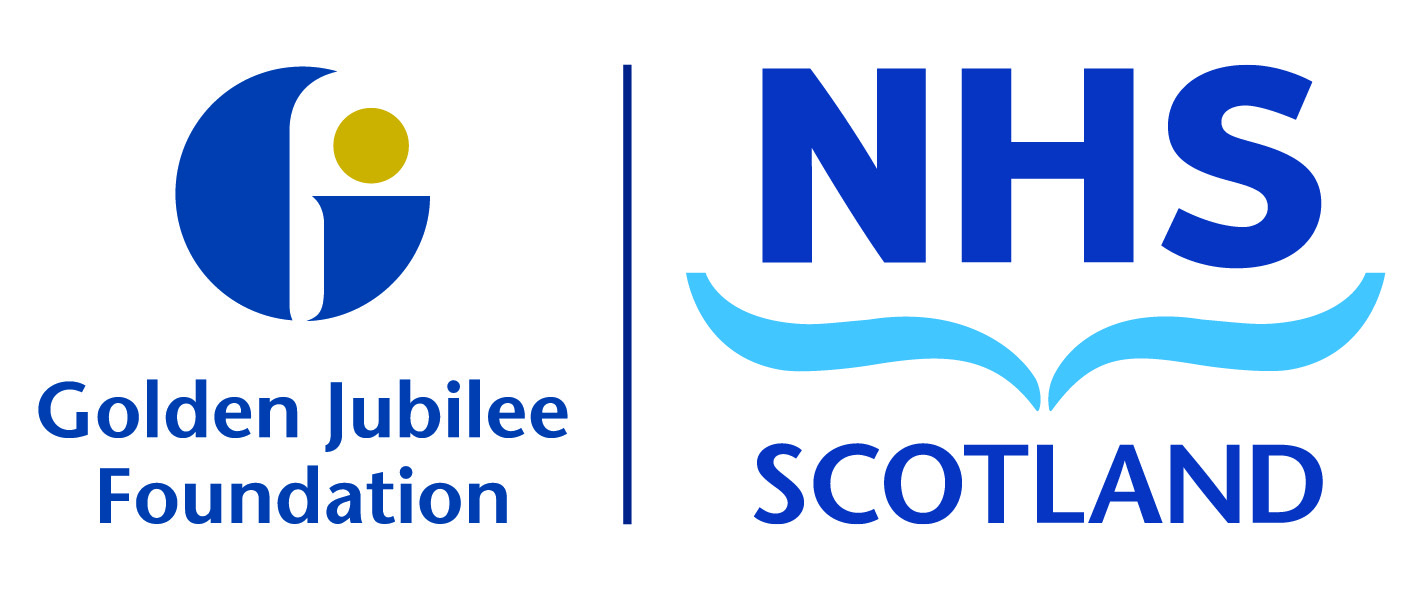 Thursday 28 May 2020, 10amMS Teams Meeting, please join via following link:____________________________________________________ Join Microsoft Teams Meeting +44 20 3443 8791   United Kingdom, London (Toll) Conference ID: 799 264 895# Local numbers | Reset PIN | Learn more about Teams | Meeting options ____________________________________________________TimeItem No.ItemExecutive / Non-Executive LeadPurposePaper/Verbal1Opening Remarks10:001.1Chair’s Introductory RemarksSusan Douglas-Scott CBENotingVerbal1.2Chief Executive RemarksJann GardnerNotingVerbal2ApologiesSusan Douglas-Scott CBENotingVerbal3Declarations of Interest	AllNotingVerbal4Updates from last meeting10:054.1Unapproved Minutes (for Board Members only)Susan Douglas-Scott CBEApprovalPaper10:084.2Actions (for Board Members only)Susan Douglas-Scott CBEApprovalPaper10:104.3Matters ArisingAllDiscussionVerbal5Clinical Governance10:155.1Site UpdateAnne Marie CavanaghNotingVerbal10:205.2Reducing Risks - Zoning, Pathways, Consent, SOPsMark MacGregor & AMCDiscussionPaper10:305.3Draft Recovery PlanJann GardnerNotingVerbal10:405.4Clinical Governance(IPR Board Summary Report)Anne Marie CavanaghApprovalPaper10:505.5Risk RegisterColin NeilApprovalPaper6Staff Governance10:556.1Staff Governance(IPR Board Summary Report)Gareth AdkinsApprovalPaper11:056.2Personal Protective Equipment (PPE)Gareth AdkinsDiscussionPaper11:106.3Social Distancing & Facility Changes to Reduce RiskGareth Adkins/ Colin NeilDiscussionVerbal11:156.4Partnership Forum UpdateJane Christie-FlightNotingPaper11.20 BREAK11.20 BREAK11.20 BREAK11.20 BREAK11.20 BREAK11.20 BREAK7Finance and Performance11:307.1Operational Performance(IPR Board Summary Report)June RogersApprovalPaper11:407.2Finance Report(IPR Board Summary Report)Colin NeilApprovalPaper8.Effective – Business and Strategy11:508.1Hospital Expansion Phase One and Phase Two UpdateColin Neil / June RogersNotingPaper11:558.2Corporate ObjectivesJann GardnerNotingVerbal9.Corporate Governance12:009.1Agile Governance Approach – Next PhaseJann GardnerApprovalPaper10.Minutes for Noting12:1010.1Audit and Risk Committee Approved MinutesKaren KellyNotingPaper12:0211.Any Other Competent BusinessSusan Douglas-Scott CBEDiscussionVerbal12:0512.Date and Time of Next MeetingThursday 18th June, 10am (Extra Ordinary meeting re Annual Accounts)Thursday 23rd July 2020, 10amSusan Douglas-Scott CBENotingVerbal